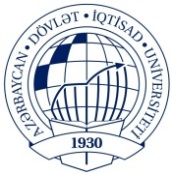 Write an essayWrite an essayWrite an essayWrite an essayWrite an essayWrite an essayWrite an essayWrite an essayWrite an essayWrite an essayWrite an essayWrite an essayWrite an essayWrite an essayWrite an essayWrite an essayWrite an essayWrite an essayWrite an essayWrite an essayWrite an essayWrite an essayWrite an essayWrite an essayWrite an essayRead the text and answer the questionsRead the text and answer the questionsRead the text and answer the questionsRead the text and answer the questionsRead the text and answer the questionsRead the text and answer the questionsRead the text and answer the questionsRead the text and answer the questionsRead the text and answer the questionsRead the text and answer the questionsRead the text and answer the questionsRead the text and answer the questionsRead the text and answer the questionsRead the text and answer the questionsGive definitions to the following wordsGive definitions to the following wordsGive definitions to the following wordsGive definitions to the following wordsGive definitions to the following wordsGive definitions to the following wordsGive definitions to the following wordsGive definitions to the following wordsGive definitions to the following wordsGive definitions to the following wordsGive definitions to the following wordsGive definitions to the following wordsGive definitions to the following wordsGive definitions to the following wordsGive definitions to the following wordsGive definitions to the following wordsGive definitions to the following wordsGive definitions to the following wordsGive definitions to the following wordsGive definitions to the following idiomsGive definitions to the following idiomsGive definitions to the following idiomsGive definitions to the following idiomsGive definitions to the following idiomsGive definitions to the following idiomsGive definitions to the following idiomsGive definitions to the following idiomsGive definitions to the following idiomsGive definitions to the following idiomsGive definitions to the following idiomsGive definitions to the following idiomsGive definitions to the following idiomsGive definitions to the following idiomsGive definitions to the following idiomsGive definitions to the following idiomsGive definitions to the following idiomsAZƏRBAYCAN  DÖVLƏT İQTİSAD UNİVERSİTETİBEYNƏLXALQ İQTİSADİYYAT MƏKTƏBİBEYNƏLXALQ İQTİSADİYYAT (İNGİLİS DİLLİ) KAFEDRASIMüəllimin adı: Sevinc YusifovaFənnin adı: _  Xarici dil1Qrupun nömrəsi:  1045, 1084İMTAHAN SUALLARI